Παρασκευή 10 Απριλίου 2020 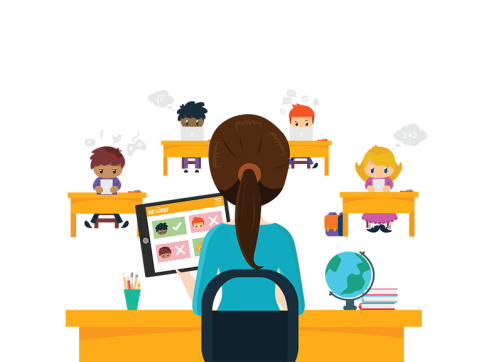 Αγαπημένοι μου μαθητές πάλι εδώ μαζί, σε ζωντανή σύνδεση!                                                Εργασία 1.: Διαβάζω το ποίημα από το Ανθολόγιό μου σελ 33-34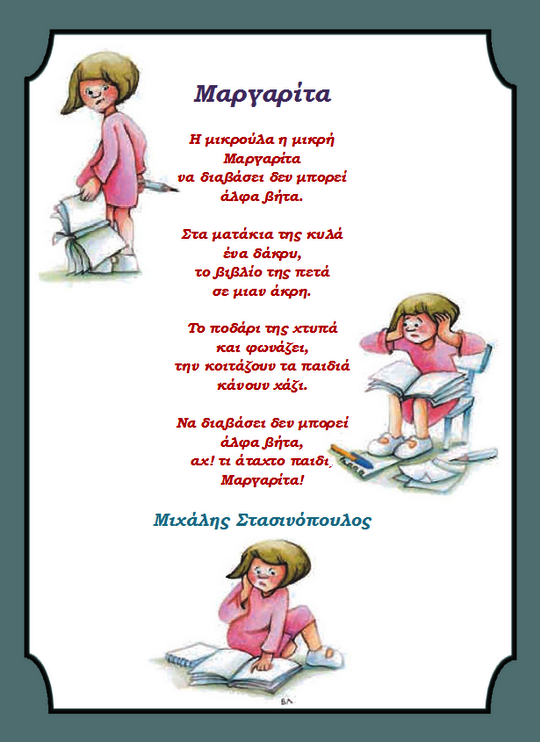 Απαντώ στο Τετράδιο Γραπτού Λόγου τις παρακάτω ερωτήσεις:Το κείμενο είναι ..........................................................................................................Ποιος είναι ο τίτλος; ..................................................................................................Πόσες στροφές έχει ; ...................................................................................................Πόσους στίχους έχει; ..................................................................................................Ποιος  είναι ο ποιητής; ................................................................................................Εργασία 2.  Ακούω και διαβάζω το νησί των συναισθημάτων του Μάνου Χατζιδάκι.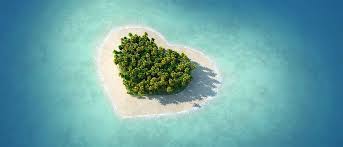 Προσπαθώ να θυμηθώ τα πιο σημαντικά σημεία της ιστορίας:https://learningapps.org/watch?v=pq7qp5ika20Εργασία 3.  Παιχνίδι - Ζωγραφική Παίζω και μαθαίνω για τα συναισθήματα: https://learningapps.org/watch?v=pd8yxwi2t20	https://learningapps.org/watch?v=pdfjgty6k20Εκτυπώνω, σχεδιάζω τις φατσούλες και γράφω τι νιώθουν, αν δεν έχω εκτυπωτή, ζωγραφίζω κάποιες φατσούλες και γράφω πώς νιώθουν. 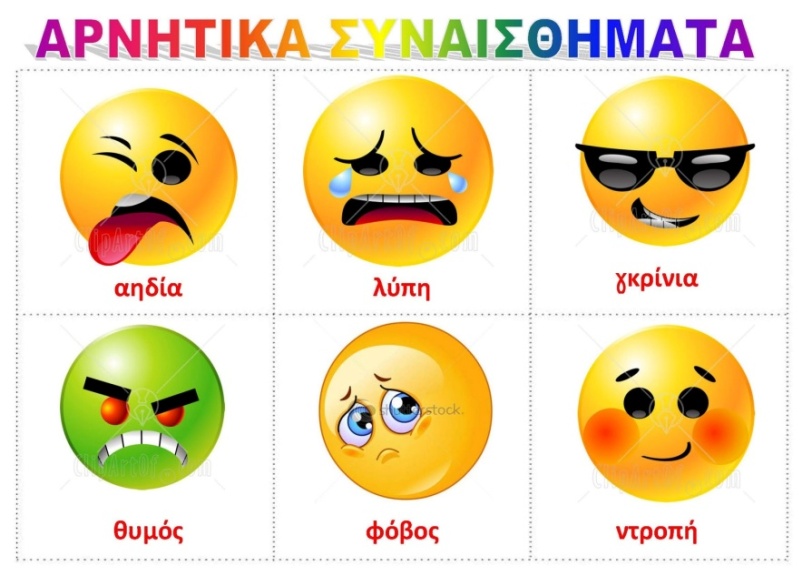 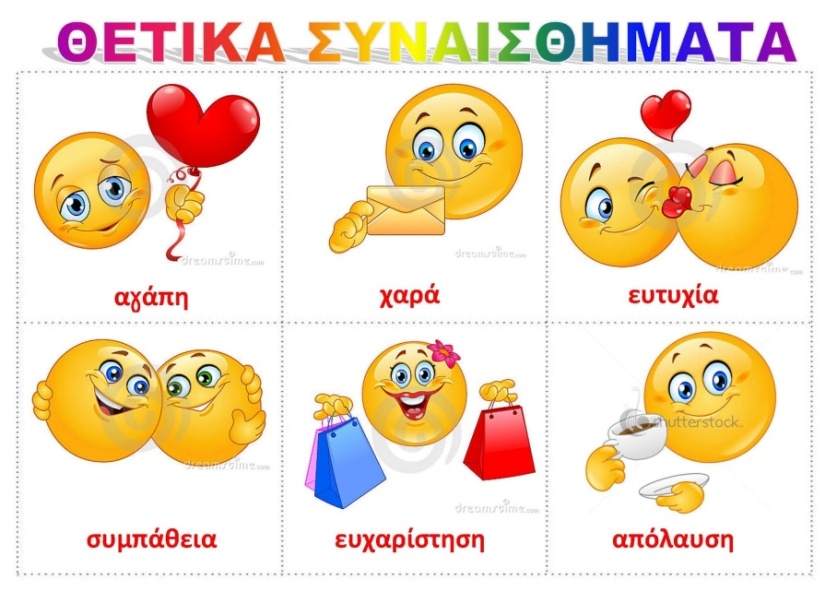 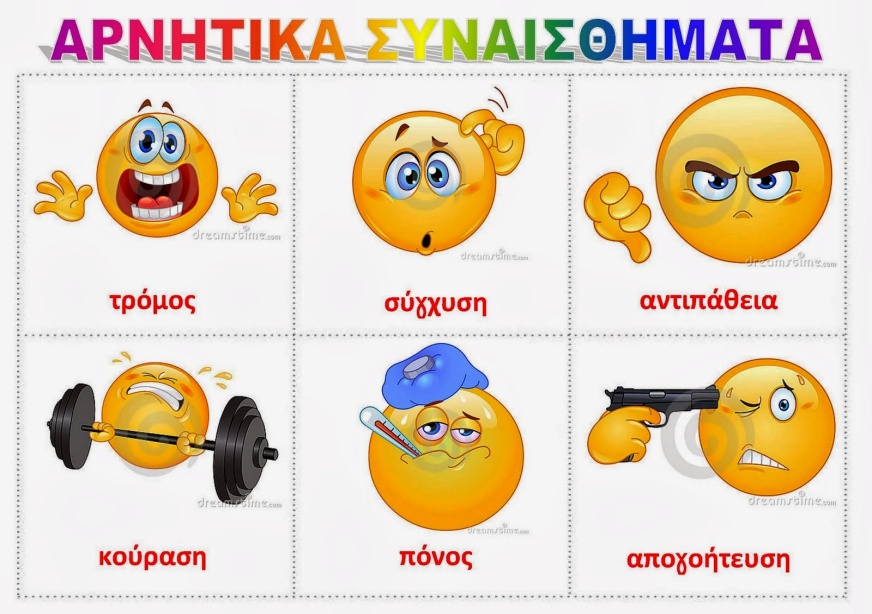             Πηγή: http://vdespoina.blogspot.com/2014/03/blog-post_26.html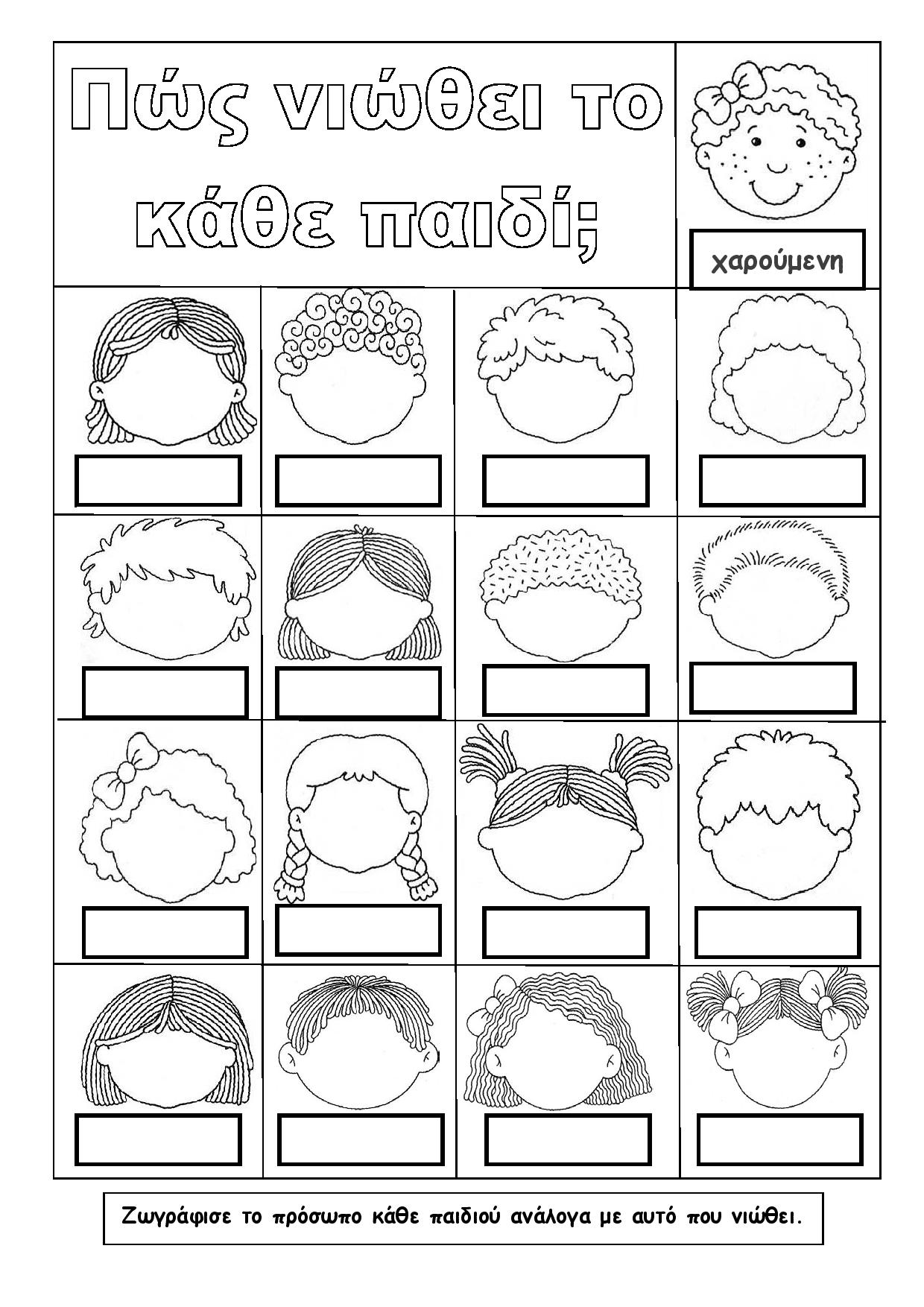 Πηγή: https://prwtokoudouni.weebly.com/uploads/2/1/5/3/21535154/feelings__8__1.pdfΌνομα:.............................................................. 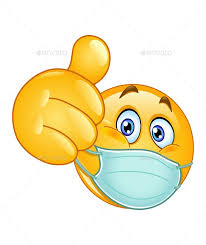 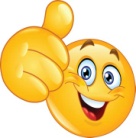 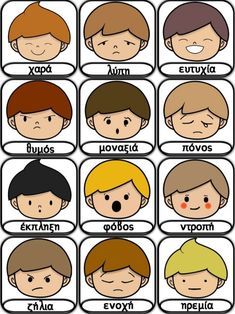 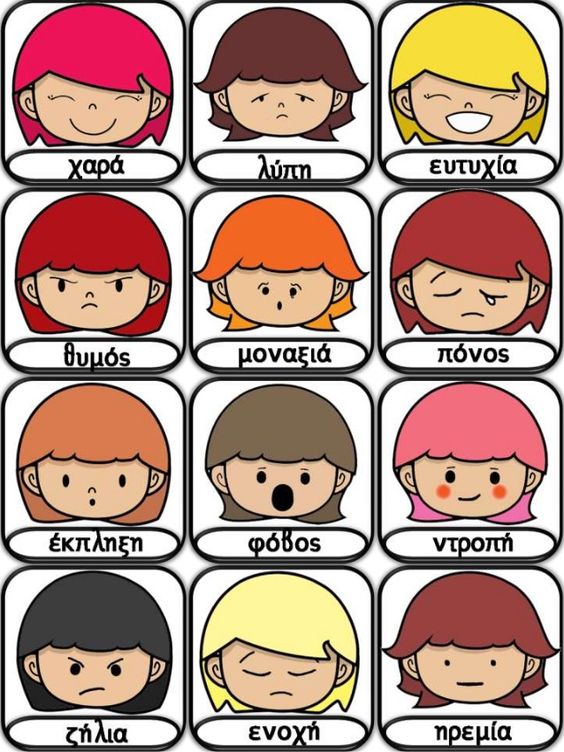 Πώς νιώθω και γιατί αισθάνομαι έτσι;Πώς νιώθω και γιατί αισθάνομαι έτσι;Παρασκευή           10 ΑπριλίουΝιώθω χαρούμενη, γιατί σήμερα είδα τους μαθητές μου στην οθόνη.Σάββατο του ΛαζάρουΚυριακή των ΒαΐωνΜεγάλη ΔευτέραΜεγάλη ΤρίτηΜεγάλη ΤετάρτηΜεγάλη ΠέμπτηΜεγάλη ΠαρασκευήΜεγάλο ΣάββατοΚυριακή του ΠάσχαΔευτέρα του ΠάσχαΤρίτη του ΠάσχαΤετάρτη 22 ΑπριλίουΘα είμαστε πάλι μαζί!